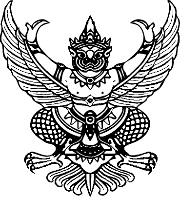 ส่วนราชการ     คณะพยาบาลศาสตร์   มหาวิทยาลัยราชภัฏเชียงราย					  ที่       .........................	    		                วันที่..........................................    		เรื่อง   .........................................................................................................................................................................เรียน  .........................................................................................................................................................................ข้าพเจ้า......................................................................รหัสนักศึกษา.........................................................................................................................................................................................................................................................................................................................................................................................................................................................................................................................................................................................................................................................................................................................................................................................................................................................................................................................................................................................................................................................................................................................................................................................................................................................................................................................................................................................................................................................................................................................................................................................................................................................................................................................................................................................................................................................................................................................จึงเรียนมาเพื่อโปรดพิจารณา                            	      	             (..................................................) 			     	     นักศึกษาคณะพยาบาลศาสตร์